TEPLÁRENSKÁQiPLZEŇSKÁTEPLÁRENSKÁVíce než energie s-A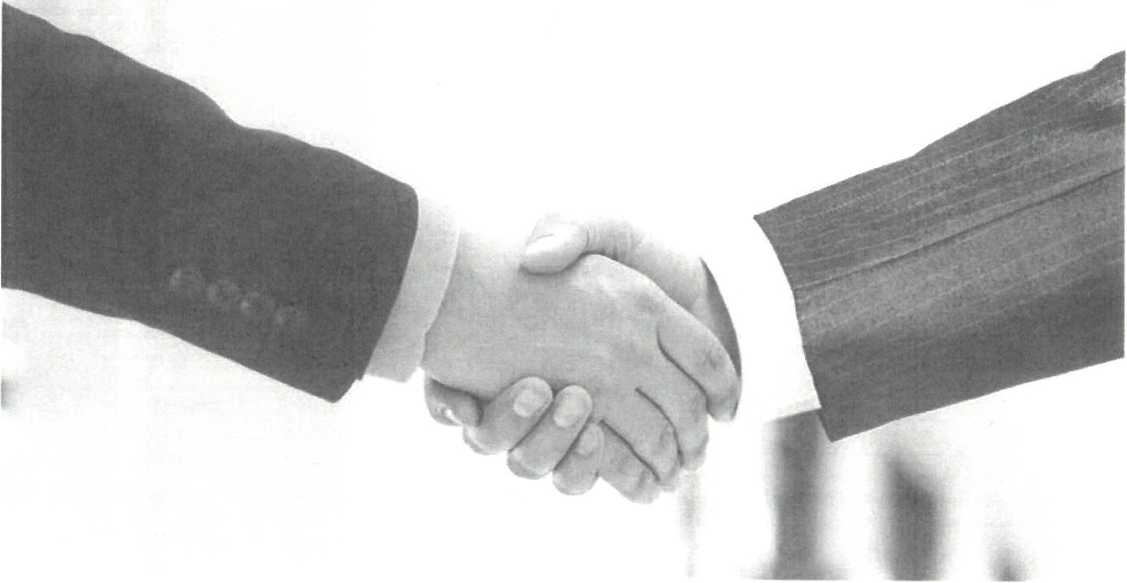 Smlouva o dodávce tepelné energie 2179 Karlovarská 99, SZŠuzavřená mezi společností Plzeňská teplárenská, a.s. a Střední průmyslová škola dopravní, Plzeň, Karlovarská 99číslo smlouvy: 1200-105Plzeňska icplart líska. a s . Dc.t.bi.ivecía 2/60/1. JOl 00 Plzeň
tu' '420 377 180 111 la«: *420 37/ 236845fc ma i 'nb0k%01rcnskau.-platcnska.cz. wmv.pl/cnsr5U.-pUire.-iSna.czIC 49790480. DIČ: C74979ÍMS0 IsanlíBvní spojní'': Česka spSíteitM. a s i uf.u.i: 200064!309/0800
Společnost rapsana v Obcbodnfm rejstříku u Kraiskélto součtu v Plzni, oddíl B. vložka 392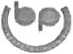 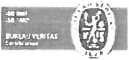 www.plzenskateplarenska.czzelená linka: 800 SOS 505inbox@plzenskateplarenska.cz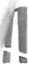 PLZEŇSKÁTEPLÁRENSKÁVice než energieČást AČlánek 1: Smluvní stranyDodavatel:sjednávají jako smluvní strany podle § 76 odst. 3 zákona č. 458/2000 Sb., o podmínkách podnikání a o výkonu státní správy v energetických odvětvích a o změně některých zákonů (energetický zákon), ve znění pozdějších změn níže uvedenou smlouvu o dodávce tepelné energie pro vytápění a dodávce teplé vody (dále jen „Smlouva") v tomto znění.Článek 2: Předmět smlouvy a odběrná místaPředmětem Smlouvy je závazek dodavatele dodávat tepelnou energii (případně vč. teplonosné látky) ze svého zařízení do odběrného místa odběratele uvedeného ve Smlouvě a závazek odběratele odebírat tepelnou energii a platit za ní cenu za podmínek uvedených ve Smlouvě.Dodávka tepelné energie se řídí obecně závaznými právními předpisy, zejména pak zákonem č. 458/2000 Sb. energetický zákon, ve znění pozdějších předpisů (dále jen „energetický zákon") a zákonem č. 89/2012 Sb., občanským zákoníkem, ve znění pozdějších předpisů (dále jen „občanský zákoník").Specifikace odběrného místa je uvedena v Části B Smlouvy.Dodávka tepelné energie je podrobně specifikována v čl. 3 (Forma dodávek tepelné energie (komodity)) Obchodních podmínek.Článek 3: Členění smlouvy - nedílné součástiNedílnými součástmi Smlouvy pro každé odběrné místo jsou:Část B - Technické a obchodní údaje odběrného místaČást C - Ceník (bude zveřejněn dle OP)Část D - Obchodní podmínkyČást E - Předpis záloh (jsou li sjednány)Článek 4: Cena tepelné energie a platební podmínky 	Cena tepelné energie je kalkulována v souladu s platnými cenovými rozhodnutími a vyhláškami Energetického regulačního úřadu k cenám tepelné energie a v souladu se zákonem č. 526/1990 Sb., o cenách, ve znění pozdějších předpisů.Zúčtovací období je uvedeno v Části D Smlouvy.Způsob platby je uveden v Části B a D Smlouvy.Dodavatel bude provádět vyúčtování dodávky tepelné energie za zúčtovací období fakturami s náležitostí daňového dokladu podle platných právních předpisů, a to vždy do 10. dne následujícího měsíce po zúčtovacím období stanoveným v Části B Smlouvy; tímto není dotčen postup dle čl. 9 Obchodních podmínek.Splatnost vyúčtování dodávky tepelné energie (faktur) za zúčtovací období je 14 dnů od data jeho vystavení faktury. Faktura bude odeslána nejpozději do dvou (2) pracovních dnů od data vystavení.V případě sjednání zálohových plateb, je dodavatel povinen započítat všechny uhrazené zálohové platby, které odběratel uhradil dodavateli v průběhu zúčtovacího období, na úhradu ceny tepelné energie na daňovém dokladu za příslušné zúčtovací období.Strana 2 z 5www.plzenskateplarenska.czzelená linka: 800 505 505lnbox@plzensk8teplarenska.czj| PLZEŇSKÁ	- ,i! TEPLÁRENSKÁ	L3SÍ AVíce než energie í"V případě sjednání zálohových plateb, se odběratel zavazuje zaplatit zálohové platby za dodávku tepelné energie v termínech, způsobem a ve výši stanovené v „Části E - Předpis záloh" na účet dodavatele řádně a včas.Odběratel je povinen při platebním styku s dodavatelem používat variabilní symbol stanovený rozpisem záloh v „Části E - Předpis záloh" či na faktuře (daňovém dokladu). Úhrada se považuje za splněnou, je-li připsána na účet dodavatele v předepsané výši a termínu a je-li identifikována správným variabilním symbolem. V případě, že odběratel při úhradě neuvede správný variabilní symbol, je dodavatel oprávněn platbu vrátit, přičemž daňový doklad (faktura) bude považován za neuhrazený.Bude-li odběratel v prodlení s úhradou jakéhokoliv peněžitého závazku, je dodavatel oprávněn účtovat odběrateli úrok z prodlení ve výši 0,05 % z dlužné částky za každý den prodlení.Uplatněním úroku z prodlení není dotčeno právo na náhradu újmy v plné výši.Článek 5: Odběrový diagram a zálohové platbyDodavatel je oprávněn stanovit odběrový diagram a předpis zálohových plateb na dodávku tepelné energie. Výše stanoveného odběrového diagramu i zálohových plateb odpovídá spotřebám tepelné energie za předcházející srovnatelné období a důvodně předpokládané spotřeby na následující období.U nových odběrných míst stanoví dodavatel odběrové diagramy a zálohové platby po dohodě s odběratelem na základě předložené projektové dokumentace a důvodně předpokládané spotřebě na následující období.Odběratel je oprávněn navrhnout úpravu odběrového diagramu i zálohových plateb, doloží-li požadované změny (např. energetickým průkazem budovy).Odběrový diagram je stanoven v „Části B - Technické a obchodní údaje odběrného místa". Výše zálohových plateb je stanovena v „Části E - Předpis záloh".Úprava a vyhodnocení odběrového diagramu se řídí pravidly v čl. 6 Obchodních podmínek.Článek 6: Doba trvání smlouvy a způsoby jejího ukončení Smlouva se uzavírá na dobu neurčitou.Smlouva je platná ode dne podpisu obou smluvních stran a je účinná od 1.9.2023. Případná dodávka tepelné energie před uzavřením Smlouvy byla zajištěna v souladu s § 76 a násl. energetického zákona se souhlasem obou smluvních stran za shodných podmínek stanovených Smlouvou.Smlouva zaniká:uplynutím doby jejího trvání, pokud byla uzavřena na dobu určitou,písemnou dohodou obou smluvních stran, a to ke dni uvedeném v této dohodě,písemnou výpovědí po uplynutí výpovědní lhůty,odstoupením,zánikem některé smluvní strany bez právního nástupce.Odběratel je oprávněn Smlouvu vypovědět z jakéhokoliv důvodu, zejména z důvodu jednostranné změny Obchodních podmínek dodavatelem za podmínek a způsobem stanoveným Obchodními podmínkami.Dodavatel je oprávněn vypovědět Smlouvu zejména z důvodů:neoprávněného odběru tepelné energie odběratelem,vzniku práva dodavatele na odstoupení od Smlouvy,v případě že odběratel pozbyde právo na připojení ke zdroji tepelné energie nebo rozvodnému tepelnému zařízení ve smyslu § 77 odst. 1 energetického zákona,odběratel poruší své povinnosti ohledně zřizování a provozování náhradního nebo jiného zdroje tepelné energie, který je propojen s rozvodným tepelným zařízením dodavatele ve smyslu § 77 odst. 4 energetického zákona,v případě kdy odběratel poruší zákaz provádět jakékoliv úpravy na odběrném tepelném zařízení nebo jeho částech, kterými prochází neměřená tepelná energie, bez souhlasu dodavatele,v případě nesplnění požadavku dle čl. 4, bod 1. Obchodních podmínek (Technické dodací podmínky) ze strany odběratele. Povinnost dodavatele uzavřít s odběratelem smlouvu o dodávce tepelné energie v souladu s § 76 odst. 1 energetického zákona zůstává zachována.Výpověď musí být učiněna v písemné formě, výpovědní lhůta činí 6 měsíců a počíná běžet od prvého dne měsíce následujícího po doručení výpovědi druhé smluvní straně. Tím není dotčena možnost ukončení smluvního vztahu dohodou smluvních stran k jinému datu. Po dobu výpovědní doby se smluvní vztah mezi dodavatelem a odběratelem řídí Smlouvou, Obchodními podmínkami v jejich posledním znění platném a účinném pro odběratele a obecně závaznými právními předpisy.Od Smlouvy lze odstoupit v následujících případech:při opakovaném prodlení s úhradou ceny tepelné energie, tzn. plateb vyúčtování nebo zálohové platby ze strany odběratele (právo odstoupit od Smlouvy má dodavatel),při opakovaném neplnění sjednaných základních parametrů dodávané a vracené teplonosné látky ze strany dodavatele (právo odstoupit od Smlouvy má odběratel),Strana 3 z 5www.plrenskateplarenska.czzelená linka: 800 505 505inbox@plzenskatepiarenska.cz/I PLZEŇSKÁ• 2TEPLÁRENSKÁ	Část AVíce než energie sT'-oznámí-li dodavatel odběrateli změnu teplonosné látky nebo jejích parametrů vyžadující úpravu odběrného tepelného zařízení nebo rozvodného tepelného zařízení, a to s účinky k oznámenému termínu změn (právo odstoupit od Smlouvy má odběratel); změnu teplonosné látky nebo jejích parametrů vyžadující úpravu odběrného tepelného zařízení nebo rozvodného tepelného zařízení je povinen dodavatel oznámit písemně nejméně dvanáct (12) měsíců předem; neodstoupí-li odběratel od Smlouvy, je povinen upravit na svůj náklad odběrné tepelné zařízení nebo rozvodné tepelné zařízení tak, aby odpovídalo oznámeným změnám,při změně ceny dodavatelem ve lhůtě do 21 dnů od uveřejnění oznámení o změně ceny (právo odstoupit od Smlouvy má odběratel)pokud bude vydáno rozhodnutí o úpadku druhé smluvní strany, nebo byl insolvenční návrh vůči druhé smluvní straně zamítnut pro nedostatek majetku,z důvodů stanovených občanským zákoníkem nebo Obchodními podmínkami.Odstoupení od Smlouvy musí být provedeno písemnou formou a bez zbytečného odkladu. Při odstoupení od Smlouvy z důvodu změny ceny (odst. 7, písm. d) tohoto čl. Smlouvy) musí být písemné odstoupení od Smlouvy dodavateli doručeno v uvedené lhůtě, jinak je neplatné. Plnění poskytnutá podle Smlouvy před účinností odstoupení od Smlouvy si smluvní strany nevracejí. To neplatí pro nevyčerpané zálohy uhrazené odběratelem, které se dodavatel zavazuje v případě odstoupení odběratele od Smlouvy bez zbytečného odkladu odběrateli vrátit.Odstoupením od Smlouvy zaniká Smlouva dnem doručení písemného oznámení o odstoupení od Smlouvy druhé smluvní straně. Po této době nelze účinky odstoupení od Smlouvy odvolat nebo měnit bez souhlasu druhé smluvní strany.K datu zániku smluvního vztahu se obě smluvní strany zavazují vyrovnat vzájemně své závazky (zejména dluhy) a pohledávky. Zánik Smlouvy nemá vliv na trvání dosud neuhrazených peněžitých dluhů smluvních stran, jakož i jiná ustanovení Smlouvy, jež mají vzhledem ke své povaze zavazovat smluvní strany i po ukončení Smlouvy.V případě zániku jedné ze smluvních stran přechází práva a povinnosti sjednané ve Smlouvě v plném rozsahu na právního nástupce, nedohodnou-li se smluvní strany před zánikem jinak.Článek 7: Smluvní pokutyPro případ porušení povinností odběratele dle tohoto článku Smlouvy jsou sjednány následující smluvní pokuty:Za každé porušení povinnosti podávat řádně a včas informace dle čl. 12 odst. 7. a čl. 14 odst. 2. Obchodních podmínek, zaplatí odběratel dodavateli smluvní pokutu ve výši 1.000,- Kč za každý jednotlivý případ porušení.Neumožní-li odběratel dodavateli vstup pověřených osob do odběrných míst v souladu sčl. 4 Obchodních podmínek, zaplatí odběratel smluvní pokutu ve výši 1.000,- Kč za každý prokazatelně neumožněný vstup.l.S. Přeruší-li dodavatel dodávku tepelné energie z důvodu neoprávněného odběru ve smyslu § 89 odst. 1 energetického zákona (tzn. při opakovaném neplnění smluvených platebních povinností odběratelem), zaplatí odběratel smluvní pokutu ve výši 1.000,- Kč za každé takovéto přerušení nebo obnovení dodávky.Při zjištění nesprávně uvedených spotřeb teplé vody v Hlášení o spotřebovaném množství TV dle čl. 9 Obchodních podmínek, je-li dodávka teplé vody rozúčtovávána ze společné přípravy teplé vody, zaplatí odběratel smluvní pokutu ve výši 10.000,- Kč za každé prokazatelné zavinění.Při zjištění nesprávné teploty vracené teplonosné látky, je-li sjednána v „části B - Technické a obchodní údaje odběrného místa", zaplatí odběratel smluvní pokutu ve výši 1.000,- Kč za každý zjištěný den.Ustanoveními o smluvních pokutách není dotčeno právo na náhradu újmy.Zaplacení smluvní pokuty nezbavuje žádnou ze smluvních stran povinnosti splnit svoji povinnost nebo odstranit závadný stav.Odstoupení od Smlouvy se nedotýká nároku na zaplacení smluvní pokuty.ČI ánek 8: Obch od ní podmínkyObsahem jednotlivých ustanovení Obchodních podmínek jsou práva a povinnosti odběratele, jakož i práva a povinnosti dodavatele vzniklé ze Smlouvy. Obchodní podmínky upravují měření a vyhodnocení dodávek tepelné energie, stanovení ceny za dodávku tepelné energie a změnu ceny, stanovení odběrových diagramů a zálohových plateb, vyúčtování ceny za dodanou tepelnou energii či reklamaci. Odběratel bere na vědomí, že shora uvedený výčet ustanovení Obchodních podmínek je výčtem demonstrativním a je povinností odběratele se řádně a včas seznámit se všemi ustanoveními Obchodních podmínek, které mu byly poskytnuty dodavatelem.Odběratel podpisem Smlouvy potvrzuje, že se seznámil s jednotlivými ustanoveními Obchodních podmínek, které jsou nedílnou součástí Smlouvy, porozuměl jejich významu a pokud mu význam některého ustanovení nebyl srozumitelný, byl mu tento dodavatelem vysvětlen před podpisem Smlouvy.Smluvní strany ve smyslu § 1752 odst. 1 občanského zákoníku sjednávají oprávnění dodavatele ke změně Obchodních podmínek v rozsahu stanoveném v čl. 13 odst. 5. Obchodních podmínek. Způsob, jakým bude změna Obchodních podmínek odběrateli oznámena, možnost odběratele změnu odmítnout a Smlouvu z uvedeného důvodu vypovědět ve výpovědní době je upraveno v čl. 13 Obchodních podmínek.Smluvní strany sjednávají, že na práva a povinnosti vzniklé odběrateli a dodavateli ze Smlouvy se použijí vždy Obchodní podmínky dodavatele. Obchodní podmínky odběratele se pro tyto účely vylučují.www.plzenskateplarenska.czStrana 4 z 5zelená linka; 800 505 505inbox@plzenskateplarenska.cz/! PLZEŇSKÁ
k I TEPLÁRENSKÁVíce než energiemiČást AČlánek 9: Závěrečná ujednáníOdběratel prohlašuje, že byl v dostatečném předstihu před podpisem Smlouvy seznámen se skutečnostmi, jež předepisuje občanský zákoník v § 1811.V souladu s § 1740 odst. 2 občanského zákoníku dodavatel tímto vylučuje přijetí nabídky s dodatkem nebo odchylkou od předloženého textu Smlouvy a nedílných součástí.V případě, že dojde ke změně právní úpravy (zejména energetického zákona), nebo změně relevantních cenových rozhodnutí a taková změna si vyžádá změnu Smlouvy, smluvní strany se zavazují Smlouvu k výzvě dodavatele uvést do souladu se změněnými právními předpisy či cenovými rozhodnutími, a to nejpozději do šesti (6) týdnů od nabytí účinnosti takové změny. Tím není vyloučeno provedení změny Smlouvy prostřednictvím změny Obchodních podmínek či jiným způsobem, upraveným v Obchodních podmínkách.Smlouva je sepsána ve dvou (2) vyhotoveních, z nichž obě smluvní strany obdrží po jednom (1) vyhotovení.Smluvní strany se výslovně dohodly, že ke dni účinnosti Smlouvy pozbývají platnosti a účinnosti veškerá předchozí ujednání a v minulosti uzavřené smlouvy ohledně Smlouvou dotčeného odběrného místa / dotčených odběrných míst.Smluvní strany svými podpisy potvrzují, že Smlouvu uzavřely dobrovolně a vážně, určitě a srozumitelně podle své pravé a svobodné vůle, nikoliv v tísni nebo za nápadně nevýhodných podmínek.V Plzni dne:30. 08. 2023Jakub Vobchod	elpodepi:	ídstavenstvaPlzeňsk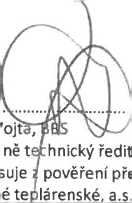 ...Ing. Irena NovákováStřední průmyslová škola dopravní, Plzeň, Karlovarská 99ze dne 27.1.2021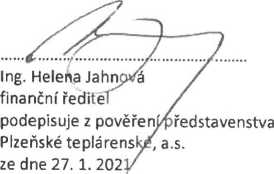 Rle S TEPLÁRENSKÁ, A.S.PLZEŇSKÁDoubravecká 2760/1 301 00 Plzeň IČO: 49790480 DIČ: CZ49790480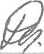 Strana 5 z 5www.plzenskateplarenska.czzelená linka: 800 S05 505 i fnbox@plzenskateplarenska.czČást B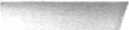 1 PLZEŇSKÁ
! TEPLÁRENSKÁVíce ne2 energie "Technické a obchodní údaje odběrného místa4. Entalpie touného média:Entalpie vráceného média: 0.2885. Sjednané množství tepelné energie pro vytápění a přípravu TV v GJ (časový průběh odběru tepelné energie):uoaavatel souhlasí s na\/rhn\/s?nwm mnn7Ph/ím	-	■	-• .iLez1| PLZEŇSKÁ
r* ! TEPLÁRENSKÁVice než energie 'mmmm*6. Oznamovací režim:Telefonní snoeni Dodavatele:800 505 505 377 180 419nonstop dispečink (havárie, poruchy, odstávky) referent obchodního oddělení (smlouvy)Kontaktní osobv a telefonní stoeni odběratele:Stanislav Liška.	778 718 6367. Elektronické zasílání faktur - daňových dokladů:Elektronické zasílání faktur za dodávku tepelné energie dle této smlouvy:Souhlas se zasíláním faktur-daňových dokladů elektronicky	ANO / NEna e-mail: fakturace@dopskopl.cz.Část B(nehodící se škrtněte)2CeníkmPLZEŇSKÁ* • TEPLÁRENSKÁ^'C© nsl ®rtorgfeČást CDodavatelPlzeňská teplárenská a.s. Doubravecká 2760/1 301 00 Plzeň IČO: 49790480On, .„d.né.C.nlta.i™	^ ^ >2 ^ ^1. Ceny tepelné energie' »» a MM ....i...	„„„„„•«» » „„ „«mí „ ,W„ý „„ ao2. Cena tepelné energie dodávané v teplé voděZadodávky teplé vody účtuje dodavatel v uvedeném období tutorem.3.DPHCeny uvedené v tomto Ceníku neobsahují daň z přidané hodnoty platnou k termínu zdanitelného plnění.Dodavatel k uvedeným cenám vyúčtuje příslušnou sazbu DPH4. Platnost ceníkuCeník dodavatele je platný od 3. ledna 2023 do doby nabytí účinnosti nového Ceníku.5.Ceny uvedené v tomto Ceníku jsou závazné pro všechna odběrná uvedených v tomto Ceníku.místa odběratele, do kterých se tepelná energie dodává dle sazebV Plzni dne: 12.12.2022 2a dodavatele:Jakub '/pjtái B.b| obchodně technický ředitel podepisuje na základě pověření představě nsh Plzeňské teplárenské, a.s.Ing. Helena Jahnováfinanční ředitelpodepisuje na základě pověření představenstva Plzeňské teplárenské, a.s.Strana 1 ze 1/I PLZEŇSKÁ	~i ! TEPLÁRENSKÁ	Cast DVíce než eneigieObchodní podmínky pro dodávky a odběr tepelné energie
společnosti Plzeňská teplárenská, a.s.účinnost od: 3.11.2020Dodavatelobchodní firma Plzeňská teplárenská, a.s.se sídlem	Doubravecká 2760/1, Východní Předměstí, 301 00 PlzeňIČO	49790480Článek 1: Úvodní ustanoveníTyto obchodní podmínky byly vydány dne 3. 11. 2020 s účinností od 3. listopadu 2020 a nahrazují dřívější obchodní podmínky vydané dodavatelem podle § 1751 a násl. zákona č. 89/2012 Sb., občanského zákoníku, ve znění pozdějších změn (dále jen „občanský zákoník"), a určují část obsahu smluv o dodávce tepelné energie účinné po 3. listopadu 2020.Tyto obchodní podmínky tvoří nedílnou součást smlouvy o dodávce tepelné energie, uzavřené mezi dodavatelem, jakožto držitelem licence pro rozvod tepelné energie a odběratelem tepelné energie. Obchodní podmínky podrobněji upravují smluvní vztah mezi oběma smluvními stranami.Vzájemná práva a povinnosti obou smluvních stran se řídí platnými právními předpisy, zejména zákonem č. 458/2000 Sb., o podmínkách podnikání a výkonu státní správy v energetických odvětvích a o změně některých zákonů (dále jako „energetický zákon"), zákonem č.406/2000 Sb., o hospodaření energií (dále jen „zákon o hospodaření energií"), zákonem č. 526/1990 Sb., o cenách (dále jen „zákon o cenách"), zákonem č. 505/1990 Sb., o metrologii (dále jen „zákon o metrologii") vše ve znění pozdějších změn, včetně jejich prováděcích předpisů. Vzájemná práva a povinnosti se řídí též vyhláškami a rozhodnutími Energetického regulačního úřadu.Odborné termíny užívané v obchodních podmínkách a smlouvě o dodávce tepelné energie mají význam přikládaný jim výše uvedenými právními předpisy.V případě vnitřního rozporu mezi obchodními podmínkami a smlouvou o dodávce tepelné energie, který nelze překlenout souladným výkladem, má přednost příslušné ustanovení smlouvy o dodávce tepelné energie.Článek 2: Vysvětlivky zkratek a pojmůStrana 1 z 9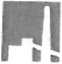 PLZEŇSKÁTEPLÁRENSKÁVice než energieČást DČlanek 3^Forma dodávek tepelné energie (komodity)Konkrétní form^ ^iprlnam/i'K	4.	í •	:Strana 2 z 9Část D1©PLZEŇSKÁ..TEPLÁRENSKÁVice než eneigie/lánek 4: Technické dodací podmínkyOdběratel je povinen se svým odběrným tepelným zařízením splňovat hospodárnou, bezpečnou a spolehlivou dodávku nebo spotřebu tepelné energie v souladu s technickými a bezpečnostními předpisy. Odběrné tepelné zařízení musí splňovat požadavky ohledně místa, způsobu a termínu připojení stanovené v podmínkách připojení k rozvodnému tepelnému zařízení, které provozuje dodavatel.V případě napojení odběrného místa odběratele na rozvodné tepelné zařízení v majetku třetí strany, je odběratel povinen mít souhlas majitele tohoto zařízení s napojením odběru. Dodavatel je oprávněn přerušit dodávku tepelné energie do odběrného místa odběratele zajišťované prostřednictvím rozvodného tepelného zařízení v majetku třetí strany, pokud toto zařízení nesplňuje technické nebo bezpečnostní předpisy.Odběratel je povinen umožnit dodavateli instalaci měřícího zařízení pro měření dodávky TE, ÚT, případně TV a jeho výměnu. Současně je odběratel povinen dodavateli umožnit zajištění měřícího zařízení proti neoprávněné manipulaci a umožnit mu přístup k měřícímu a ovládacímu zařízen! za účelem kontroly, provádění odečtů a provádění provozní manipulace. Přístup k měřícímu a ovládacímu zařízení umožní odběratel zaměstnancům dodavatele na vyžádání u kontaktní osoby odběratele po předložení identifikační karty zaměstnance dodavatele či jím pověřeného zaměstnance (např. smluvní provozovatel), zajišťujícího pro dodavatele provoz rozvodného tepelného zařízení.Pokud je měřidlo tepelné energie v objektu odběratele napájeno síťovým napětím, zajistí odběratel na svůj náklad přívod elektrické energie se samostatně jištěným okruhem dle technických požadavků dodavatele. Elektrická energie spotřebovaná měřícím zařízením je vzhledem k zanedbatelné výši hrazena odběratelem.Pokud je předávací stanice v majetku dodavatele umístěna v prostorách ve vlastnictví nebo užívání odběratele, má odběratel možnost požádat o proplacení nákladů vynaložených na úhradu elektrické energie prokazatelně spotřebované provozem předávací stanice, tak jak mu byly vyúčtovány ze strany dodavatele elektrické energie (dále jen také jako „kompenzace"), pakliže tato kompenzace není zahrnuta v jiných platbách hrazených dodavatele odběrateli (nájemné); v případě, že odběratel nepožádá o tuto kompenzaci nejpozději do třech (3) měsíců po skončení kalendářního roku, nárok odběratele na tuto kompenzaci zaniká.Dodavatel užívá měřící zařízení umožňující manuální i dálkový odečet. V případě dálkového odečtu je odběratel povinen umožnit dodavateli instalaci podpůrných zařízení, jako jsou např. antény a anténní kabely ve svých objektech.Odběratel je povinen učinit vhodná opatření proti zneužití, zničení, krádeži a neoprávněné manipulaci s měřícím, ovládacím a jiným zařízením dodavatele, pokud jsou v objektu odběratele, a znemožnit k nim přístup třetím osobám; obdobně je odběratel povinen chránit měřící zařízení, jakož i značky chránící před zásahy do měřícího zařízení (plomba, montážní značka apod.). V případě nesplnění této povinnosti nese odběratel odpovědnost za neoprávněný zásah nepovolané osoby, poškození, zničení nebo ztrátu takového zařízení, resp. zásah do něj.Odběratel je povinen umožnit dodavateli instalaci pomocných zařízení, potřebných k zajištění dodávek TE, ÚT a TV, jakož i zhotovení měřících bodů pro měření průtoku a tlakové diference včetně případného zařízení pro dálkový přenos dat.Odběratel je v dostatečném předstihu, nejpozději však třicet (30) dnů před zahájením jakékoliv rekonstrukce nebo opravy odběrného tepelného zařízení, při které dochází ke změně výkonů, výpočtových parametrů, změně v zapojení komponent odběrného tepelného zařízení, použití jiných materiálů či dimenzí v odběrném tepelném zařízení, povinen předložit dodavateli projektovou dokumentaci opravy či rekonstrukce k odsouhlasení a připomínky dodavatele je povinen respektovat. Dodavatel je oprávněn si ponechat jedno vyhotovení předložené projektové dokumentace.Odběratel odpovídá za řádný stav odběrného tepelného zařízení a tepelné přípojky, je-li jejím vlastníkem, a za dodržení všech právních předpisů a norem, které upravují povinnosti spojené s tímto odběrným tepelným zařízením případně i tepelnou přípojkou. Odběratel je povinen předložit dodavateli na jeho žádost doklady o provedení předepsaných kontrol, revizí a přezkoušení technické způsobilosti tepelného zařízení a případně i tepelné přípojky, je-li v majetku odběratele.Odběratel je povinen umožnit dodavateli kontrolu souladu odběrného tepelného zařízení a případně i tepelné přípojky, je-li v majetku odběratele, s právními předpisy a s Podmínkami připojení k rozvodnému tepelnému zařízení dodavatele, a to vždy po předchozím ohlášení této kontroly ze strany dodavatele. Vykonáním kontroly zařízení nebere však dodavatel na sebe odpovědnost za řádný stav a provoz těchto zařízení a nijak tím nemění odpovědnost vlastníka nebo provozovatele zařízení dle energetického zákona vůči orgánům státní správy nebo dodavateli. Závady, případně nesoulad s právními předpisy či Podmínkami připojení k rozvodnému tepelnému zařízení dodavatele, které dodavatel zjistí, musí odběratel odstranit neprodleně nebo v termínu stanoveném dodavatelem dle závažnosti závady. V případě nedodržení takového termínu je dodavatel oprávněn přerušit dodávku TE, ÚT či TV až do úplného odstranění závady.Odběratel se zavazuje bez zbytečného odkladu ohlásit dodavateli všechny závady na odběrném tepelném zařízení, které by mohly mít vliv na provoz rozvodného tepelného zařízení dodavatele, a zajistit bez zbytečného odkladu jejich odstranění. V případě, že závada na zařízen! odběratele by mohla mít vlivná kvalitu a plynulost dodávky TE, ÚT či TV jinému odběrateli, musí odběratel učinit taková opatření, aby těmto dotčeným odběratelům mohla být dodávka TE, ÚT či TV obnovena bez zbytečného prodlení. Dodavatel není odpovědný za změnu teplotních parametrů sjednaných ve smlouvě způsobenou zásahem či nečinností odběratele na odběrném tepelném zařízení.Dojde-li nesprávným způsobem provozu a údržby odběrného tepelného zařízení, případně nečinností odběratele, ke škodě na majetku dodavatele či třetích osob, je odběratel povinen nahradit dodavateli veškeré vzniklé škody.Při vracení teplonosné látky, která nemá jakost odpovídající dodávané teplonosné látky mimo teplotu a tlak (tj. zejména chemické a biologické složení), stejně jako v případě nevrácení teplonosné látky v dodaném množství, je odběratel povinen nahradit dodavateli veškeré vzniklé škody.Odběratel je povinen s dodavatelem předem konzultovat chemické čištění rozvodů odběrného tepelného zařízení, které je tlakově závisle napojeno na rozvodné tepelné zařízení dodavatele. V případě, že by takové čištění provedl bez písemného souhlasu dodavatele, odpovídá za veškeré případné škody, které by svým počínáním dodavateli způsobil.Jestliže dodavatel dodává odběrateli TE, ÚT či TV prostřednictvím domovní předávací stanice, a to tlakově závislou nebo nezávislou (respektive bude-li takto dodávat TE v budoucnu), je odběratel povinen poskytnout na vlastní náklad dodavateli nezbytně nutný prostorStrana 3 z 9| PLZEŇSKÁr I : TEPLÁRENSKÁ	Cast DVice než energiepro umístění této technologie v objektu odběratele, do kterého je TE, ÚT či TV dodávána. Technologie bude umístěna tak, aby její umísti odběratele co nejméně zatěžovalo s přihlédnutím k technickým možnostem řešení.V souladu s § 77 odst. 4 energetického zákona může odběratel provozovat vlastní náhradní či jiný zdroj, který je propojen s rozvodným tepelným zařízením, avšak pouze po písemné dohodě s dodavatelem.Osadí-li si odběratel bez písemného souhlasu dodavatele technické zařízení na úpravu parametrů dodávané TE na své odběrné tepelné zařízení (např. směšovací ventily, směšovací stanici, posilovači oběhová čerpadla apod. upravující dodávanou teplotu a tlak), nese za tuto úpravu parametrů odpovědnost a nemůže ji přenést na dodavatele tepelné energie. V případě ovlivnění (zhoršení) dodávek TE třetím osobám takto osazeným technickým zařízením, je odběratel povinen na výzvu dodavatele tepelné energie toto neprodleně demontovat a nahradit vzniklé škody dodavateli i třetím stranám.V případě, že odběratel potřebuje pro zajištění provozu, opravy či rekonstrukce svého odběrného tepelného zařízení jakoukoliv manipulaci se zařízením, které je v majetku dodavatele, vyžádá si takovou manipulaci na dispečinku dodavatele. Dodavatel je oprávněn odběrateli vyúčtovat veškeré náklady spojené s poskytnutím takové provozní manipulace.V případě, že odběratel provádí či si nechává provádět jakékoliv práce na svém odběrném tepelném zařízení, je povinen zajistit uzavření P^°dn.ICh uzavlracích armatur (jsou-li v majetku dodavatele vyžádat si provozní manipulaci ze strany dodavatele dle předchozího bodu), přičemž tyto armatury budou řádně zabezpečeny proti neoprávněné manipulaci a bude u nich označen důvod uzavření (např. ve formě cedulky připevněné k uzavíracím armaturám). Současně je odběratel povinen informovat o takovém odstavení všechny zákazníky v daném odběrném místě.Odběratel je povinen udržovat prostory s měřícím a manipulačním zařízením dodavatele v souladu s hygienickými normami.Dodávka TE pro vytápění mimo otopné období je realizována dodavatelem vyžaduje-li to průběh venkovních teplot a připouští-li to technické podmínky, zejména je-li dána technická možnost samostatně řízené dodávky TE pro vytápění. Souhlas s vytápěním mimo otopné období oznámí odběratel vyznačením v příslušné části smlouvy, nebo jiným písemným způsobem.Článek 5: Měřeni a vyhodnocení dodávkyDodavatel je oprávněn a povinen dodávku TE, ÚT či TV měřit, vyhodnocovat a účtovat podle skutečných parametrů teplonosné látky a údajů vlastního měřícího zařízení dle zákona o metrologii.Množství dodané TE je měřeno v souladu se smlouvou a příslušnými právními předpisy. Má-li odběratel pochybnosti o správnosti údajů měření, nebo zjistí-lí závadu na měřícím zařízení, má právo požadovat přezkoušení měřícího zařízení. Dodavatel je povinen na základě písemné žádosti odběratele měřicí zařízení do 30-ti dnů přezkoušet, a je-li vadné, vyměnit. Žádost o přezkoušení měřícího zařízení podává odběratel dodavateli písemnou formou, případně i v elektronické podobě. Odběratel je povinen poskytnout k výměně měřícího zařízení nezbytnou součinnost. Je-li na měřícím zařízení zjištěna závada, která nebyla způsobena zásahem odběratele, hradí náklady spojené s jeho přezkoušením a případnou výměnou dodavatel. Není-li závada zjištěna, nebo byla-li závada zapříčiněna zásahem odběratele hradí tyto náklady odběratel.Způsob stanovení množství TE pro ohřev TV:z měřidla umístěného na předávací stanici,výpočtem z údajů vodoměru na vstupu do zařízení k ohřevu TV,výpočtem dle vyhlášky MPO č. 194/2007 Sb. nebo takového právního předpisu, který ji v budoucnu nahradí.V případě nefunkčního měřícího zařízení dodavatel stanoví spotřebu jedním z následujících náhradních způsobů vyhodnocení dodávkv TE, ÚT či TV takto:na základě spotřeb v předcházejícím období se zohledněním délky srovnávaných období, dle využití předmětného objektu ze strany odběratele a se zohledněním klimatických podmínek v těchto obdobích,na základě srovnání s obdobným odběrným místem,na základě spotřeb zaznamenaných měřícím zařízením v majetku odběratele, je-li instalováno a splňuje-li všechny náležitosti kladené na stanovená měřidla dle zákona o metrologii,jiným způsobem dohodnutým mezi dodavatelem a odběratelem v Části B smlouvy (Technické a obchodní údaje odběrného místa).Výběr vhodné metody stanovení spotřeby náhradním způsobem vyhodnocení dodávky TE, ÚT či TV provede dodavatel s přihlédnutím k údajům odběratele tak, aby výsledná spotřeba co nejvěrněji odpovídala skutečné spotřebě, V případě specifického charakteru odběru se uvede odlišný náhradní .způsob výpočtu dodávky TE, ÚT či TV v Části B smlouvy (Technické a obchodní údaje odběrného místa).Pokud bude množství TE, ÚT či TV stanoveno náhradním způsobem, uvede tuto skutečnost dodavatel v podkladech pro vyúčtování.Dodavatel s odběratelem sjednají v Části B smlouvy (Technické a obchodní údaje odběrného místa) hodnotu sjednaného výkonu, která odpovídá nejvyšší hodnotě % hodinového výkonového maxima, které dosahuje dané odběrné místo.Odběratel je oprávněn navrhnout úpravu vypočtené smluvené hodnoty sjednaného výkonu, a to v souladu s čl. 6 těchto obchodních podmínek, zejména doloží-li vhodným způsobem jinou hodnotu např. provedenou rekonstrukcí zásobovaného objektu, či jeho jiným využitím, energetickým auditem apod.V případě instalace nového měřícího zařízení umožňující registraci % hodinového výkonového maxima bude dodavatel za první kalendářní rok sledovat maximální naměřené hodnoty. Je-li měřící zařízení s registrací % hodinového výkonového maxima již instalováno minimálně jeden (1) kalendářní rok, provede dodavatel vyhodnocení maximální hodnoty za uplynulý kalendářní rok. Je-li naměřená hodnota odlišná o více jak 20 % oproti sjednané rezervované kapacitě, vyzve dodavatel odběratele k jednání o úpravě sjednaného výkonu pro následující kalendářní rok. Nedojde-li mezi oběma stranami k dohodě o hodnotě sjednaného výkonu, upozorní dodavatel odběratele na vyhodnocení překročení sjednaného výkonu v následujícím kalendářním roce a případném doúčtování překročení sjednaného výkonu o více jak 20 % dle platného Ceníku za celý kalendářní rok.Hodnota naměřeného čtvrthodinového maxima výkonu nesmí v žádném měsíci, popř. dni překročit hodnotu sjednaného výkonu. Pokud dojde k překročení sjednané hodnoty výkonu, pořizuje se o odečtu protokol. Nejprve se zjistí, zda překročení neovlivnilStrana 4 z 9aPLZEŇSKÁTEPLÁRENSKÁVíce neienergieČástVímPímPsjMCpmPodno-aě^^^r“r~-is Ptr1 °,edcm °wá!i ■*—^^xssssksísí	•—-»*»»,»• «~rrr,iL	’ ,n,poods,™e™dí“dui"-'-»	~ ~=r- - ——«.—.«»«e, ^parametry dodávané TE,ÚT či TV	Právne"e manipulaci i zařízení v majetku odběratelem -k^^«!S!tSÍSS5!íí3^.*S5Csr,^*^^*»^^^	-««««. b« **»r^=:irm#dd^porušená zkušební značka 4.000,- Kč	" ^ Pr°Spěch dodavatelep0rtJšená montážní značka 1.400,- Kčporušená plomba jištění 230 V 1 400 kř ía ju- ,Podpisy)	' K dber elektřiny je hodnocen jako neoDrávnňm-poškození měřidla tepla 5 000 Kč	V V S°U adu s Patnými právnímin ss :s: s i° ířř,eplř * *-• «****■ «■Odběratel je odpovědny za Ptaltf 4 ^ Sa°00'- Kč'li-OdběraM, Je	uh„dlt do(|ivstei.	je odběratel povinen uhradit dodavateli veškeroumfera-pakudmanip* P«P»dě, kd,-.^^šS5SF”viní”m",,,nýmdafl“^~—V případě dodS.ek tv « sMU„é	^	* P0Mbn* P™	"úkladů „, jpé„,~——r	a	““ ^ W,4n‘d0d™"" *Strana 5 z 9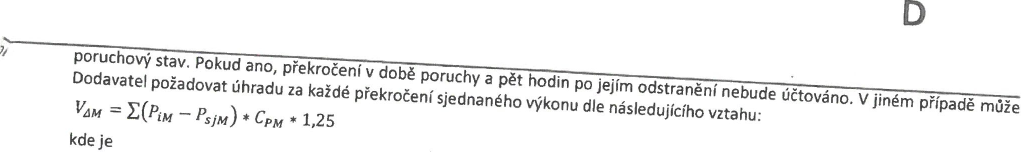 PI PLZEŇSKÁ
i ! TEPLÁRENSKÁVice než energieČást Dpodmínkami smlouvy. Při ukončení smlouvy je odběratel povinen předat dodavateli údaj o spotřebě za odběrné místo a po vy účtováuhradit konečnou fakturu._ Článek 6: Vyhodnocení odběrového diagramuDodavatel je oprávněn vyhodnocovat dodávku TE a kdykoli navrhnout odběrateli úpravy odběrového diagramu a/nebo sjednaného výkonu. Vyhodnocení dodávky TE vychází z náměrů měřícího zařízení.Odběratel je oprávněn navrhnout úpravu odběrového diagramu a/nebo sjednaného výkonu pro následující kalendářní rok, a to nejpozději do 30. 9. daného roku. Důvod požadovaných změn je odběratel povinen dodavateli na jeho žádost doložit.Změna odběrového diagramu a/nebo sjednaného výkonu je možná i na základě písemného návrhu odběratele kdykoliv v průběhu kalendářního roku, jestliže se prokazatelně, zásadně a nepředvídatelně změní charakter využívání zásobovaných objektů nebo nepředvídatelně dojde k rozšíření či demolici některého z objektů, doložené změnou tepelné potřeby na základě energetického průkazu budovy ve smyslu vyhlášky č. 78/2013 Sb., o energetické náročnosti budov, ve znění pozdějších změn, resp. demoličního výměru. Změna musí být s dodavatelem sjednána alespoň třicet (30) dní před účinností změny, aby dodavatel mohl provést případná technická opatření spojené s výše uvedenou změnou.Článek 7: Stanovení a změna ceny za dodávku tepelné energieSmluvní strany těmito obchodními podmínkami stanovují způsob určení ceny dodávané TE, přičemž tento způsob stanovení ceny je v souladu zejména se zákonem o cenách, navazujícími vyhláškami a cenovými rozhodnutími Energetického regulačního úřadu.CenaTE, případně její jednotlivé složky, vč. DV, je stanovena v ceníku dodavatele vždy na dané období, obvykle od 1.1. do 31.12. daného kalendářního roku (dále jen jako „Ceník" nebo jako „Oznámení o ceně"). Ceník nebo Oznámení o ceně tvoří nedílnou součást smlouvy. Ceník je dostupný i na webových stránkách dodavatele.Cena TE je stanovena jako dvousložková, případně jednosložková, dle následujících podmínek:Dvousložková cena TE je účtována dodavatelem pro všechna odběrná místa s odběrem komodity tepelné energie a ústředního vytápění.Jednosložková cena TE je účtována pro dodávky TV ze společné přípravy a ve zvláštních případech, kterými jsou např. objekty před dokončením, nebo před zahájením využívání (temperování nových objektů).Dvousložková cena TE se pro jednotlivé cenové úrovně a cenové lokality skládá ze stálé složky a proměnné složky. Stálá složka vychází ze sjednaného výkonu a ceny za kw a měsíc, platné pro dané období. Proměnná složka vychází z naměřené spotřeby tepelné energie a platné ceny za GJ pro dané období.Hodnota stálé složky dvousložkové ceny TE vychází z instalovaného výkonu či sjednaného výkonu uvedeného ve smlouvě.Dodavatel je oprávněn jednostranně změnit výši ceny TE či způsob jejího určení (dále jen jako „změna ceny"), a to i v průběhu kalendářního roku, a to zejména s ohledem na prokazatelnou změnu výše palivových nákladů, stálých nákladů, pokles objemu dodávek TE, s ohledem na případné změny vyžádané příslušnou zákonnou úpravou či s ohledem na jiné objektivní faktory.Změnu ceny, včetně termínu, od kterého je nová cena platná, zveřejní dodavatel nejpozději dvacet jedna (21) dnů přede dnem účinnosti změny ve svém sídle, na svých webových stránkách v elektronické podobě a současně o změně ceny bude odběratele vhodným způsobem předem informovat (zejména např. zasláním písemného oznámení, SMS nebo e-mailové zprávy o změně ceny TE, případně uvedením odkazu na daňovém dokladu na nový Ceník apod.). Na požádání je dodavatel povinen odběrateli změnu ceny (zejména ve formě nového Ceníku) neprodleně zaslat písemně či elektronickou poštou.7 V případě, že dodavatel přistoupí ke změně ceny, je odběratel oprávněn změnu ceny odmítnout a z tohoto důvodu v níže uvedené lhůtě od smlouvy písemně odstoupit. Odstoupit od smlouvy může odběratel do dvaceti jedna (21) dnů od uveřejnění oznámení o změně ceny, přičemž v odstoupení musí být uveden výslovný odkaz na toto ustanovení všeobecných obchodních podmínek. Písemné odstoupení musí být dodavateli doručeno v uvedené lhůtě, jinak je neplatné. V případě, že odběratel platně od smlouvy odstoupiv uvedené lhůtě, smlouva v případě odstoupení od smlouvy zaniká ke dni, který předchází dni, kdy nabývá účinnosti změna ceny.V případě, že odběratel ve lhůtě dvacet jedna (21) dnů od uveřejnění oznámení dodavatele o změně ceny od smlouvy neodstoupí podle čl. 7 odst. 7 těchto OP, stává se změna ceny pro obě smluvní strany závazná. Změna ceny se stává pro obě smluvní strany závazná i tehdy, pokud odběratel zaplatí cenu vypočtenou již v souladu se změněnou cenou anebo pokud v souladu se změnou ceny jinak jedná.Dodavatel je oprávněn, s ohledem na změnu velikosti odběru TE v odběrném místě, ke změně sazby ceny dodávky TE pro dané odběrné místo.Dodavatel k ceně TE připočte veškeré daně ve výši dle platných právních předpisů.Článek 8: Zálohy	Dodavatel je při plnění poskytovaném dle smlouvy oprávněn požadovat od odběratele zálohové platby. Dodavatel je oprávněn zálohové platby předepisovat jednostranně a určit jejich výši na základě „Oznámení o stanovení výše záloh za dodávku tepelné energie" nebo „Platebního kalendáře" doručeným odběrateli.Měsíční zálohy je dodavatel oprávněn odběrateli předepisovat ve výši až do 95 % z předpokládané měsíční spotřeby TE, přičemž ve vztahu k odběrateli, vychází dodavatel při předpisu zálohy z odběrového diagramu. V případě, že na zálohách zaplacených odběratelem na základě zaslaných zálohových faktur na dodávku TE či platebního kalendáře vznikne oproti skutečné spotřebě přeplatek, je dodavatel oprávněn započítat na tento přeplatek jakoukoliv svou existující peněžitou pohledávku vůči odběrateli (splatnou i nesplatnou) a/nebo uvedený přeplatek použít k úhradě nejblíže splatné zálohy či nejblíže splatného vyúčtování za dodávku TE.Měsíční záloha se zúčtuje v daňovém dokladu -faktuře příslušného měsíce.Dodavatel je oprávněn s ohledem na změnu velikosti odběru TE v odběrném místě, změnu ceny dodávky TE nebo při opakovaném (tj. alespoň dvojnásobném) nedodržování smluveného způsobu placení závazků odběratelem jednostranně změnit počet a splatnost záloh, a to „Oznámení o stanovení výše záloh za dodávku tepelné energie" nebo „Platebním kalendářem", přičemž změna nesmí být nepřiměřená důvodům změny. Využije-li dodavatel postupu dle tohoto ustanovení, pak se nové „Oznámení o stanovení výše záloh za dodávku tepelné energie" nebo „Platební kalendář" stává nedílnou součástí smlouvy a nahrazuje přílohu doposud platnou a účinnou.Strana 6 z 9APLZEŇSKÁteplárenskáČást D	—	Postup pro stanovení rozdělení nákladů na	^ nedohodne-,i se 5 dodavatelem jinak.*?*“ w** «P,„ „«$"“p=~~r-^3. Náklad, n. dodávku pitné ,„t r: , ' sB<>tr«bv jadnotlivVch odběrných míst v m- TV ta kaleld, P'"l,,ednotl','»=1' odběrných místech g-hoh lOíMlamnc.		°	“ "* P'° •*— >»*- WWW stanovena dle Ěl. 5 odst. 3. „chto OP.. ,arlek ll: Praya a povinnosti dodáváme' pň ne^právn^én^odblnj dle §(8>/odst ^1 " neZb^n^rT^°f^^^°®d^’^''®ďěnýdrvT^odšrTěn	HT7přerušení dodávky TE bude dodávat i ' energetického zákona (tzn. při opakovaném nečiněn' i ergetického zákona, zejména3' o^“lle 7n'n !i P0"na' o“'~«pX^Ltmé“h0obm“,«f^l7P™"^''0"'«CXP«»X"l°reí“'aí”','OP',l‘U Článek^ P ,eh° na,emCŮ Wn'klě prokařate,oé činností dodavatele XoXXd™atl|neV*ni,ialy ^ 3. Skodý „, m,tetko-anek 12: Prava a povinnosti odběratele3- Teplonosná látka je ve vlastnictví dnd e ''takovém případě není oprávněn vznášet jakékoliv řekla nenese žádnou odpovědnost zaOdběratel může zřídit a provozovenm f ■atky Z6 systemu' Je odběratel povinen následně mm tw- poruchy topného systému.szz*.---—orusenípiombdodav::HE " “ ~6. Odběratel je povinen zajistit dorirm - -	pov,nen 0 tom "prodlenénebo se v něm zdržují.	^ UStanoveni sml°ovy i ostatními obyvateli či osobami které spolu „• Hh‘7 Odběratel je povinen neprodleně písemně sdělit dodáváte,	*dodává,,,, kn kontrola odběrného tepelného tařlteni,	» » skoněen,Strana 7 z 9Část D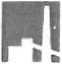 PLZEŇSKÁTEPLÁRENSKÁVíce nez energiezměnu odběratele TE,	——	-	-změny podlahové plochy, příp. započitatelné podlahové plochy, zejména rozdělením na bytové a nebytové plochy či počty bytí, a to vždy nejpozději pět (5) dnů před zahájením takové úpravy, která má na změnu uvedených hodnot vliv, a na požádání takovou změnu prokázat.Nesplní-li odběratel ohlašovací povinnost ke škodě na majetku dodavatele nebo dalších odběratelů, je odběratel povinen uhradit dodavateli veškeré škody vzniklé opomenutím odběratele. Náhrada škody se řídí ustanovením § 2909 a násl. občanského zákoníku.Odběratel je oprávněn odstoupit od smlouvy ve čtrnáctidenní (14) lhůtě od podpisu smlouvy v případě uzavření smlouvy mezi dodavatelem a odběratelem v postavení spotřebitele distančním způsobem nebo mimo obchodní prostory dodavatele.Odběratel bere na vědomí, že dodavatel v rámci plnění smlouvy může, jako správce osobních údajů, zpracovávat osobní údaje odběratele - fyzické osoby, a to zejména v rozsahu jméno, příjmení, bydliště (trvalé, popř. přechodné), datum narození, rodné číslo, plnou moc, pozice/funkce, bankovní spojení, telefonní číslo, e-mail, číslo odběrného místa, technická data odběrného místa, spotřeby s historií, platby s historií, identifikátor smlouvy a data z externí lustrace veřejných seznamů, a to v nezbytném rozsahu pro účely plnění smlouvy a dále za účelem ochrany oprávněných zájmu dodavatele. Dodavatel zpracovává osobní údaje poskytnuté odběratelem rovněž v rámci svých zákonných povinností vyplývajících zejména z energetického zákona. Dodavatel osobní údaje zpracovává v souladu s těmito OP a v souladu se zákonem č. 110/2019 Sb. o zpracování osobních údajů v platném znění, ve znění pozdějších předpisů, a obecným nařízením o ochraně osobních údajů (nařízení Evropského parlamentu a Rady (EU) 2016/679). Zpracovávané osobní údaje zahrnují zejména údaje, které jsou dodavateli poskytnuty přímo jejich subjektem, případně další údaje, které vzniknou z jeho jednání či činnosti dodavatele. Informace o zpracování osobních údajů, jakožto i zásady zpracování osobních údajů a další informace, jsou zveřejněny na webových stránkách dodavatele https://www.plzenskateplarenska.cz/zpracovani-osobnich-udaiu. přičemž podpisem smlouvy odběratel potvrzuje, že se s těmito informacemi seznámil.Článek 13: Změny obchodních podmínekDodavatel je oprávněn jednostranně měnit tyto OP, a to následujícím způsobem.Dodavatel je oprávněn oznámit odběrateli změnu OP prostřednictvím uveřejnění této změny OP na svých webových stránkách dodavatele https://www.plzenskateplarenska.cz/ornas/ifdokumentv, a to alespoň dvacet jedna (21) dnů před okamžikem účinnosti této změny; toto oznámení (uveřej nění) se považuje za učiněné v den umístění tohoto oznámení na předmětné webové stránky dodavatele, přičemž vněm musí být uvedeno datum, kdy změna OP nabude účinnosti. Dodavatel je povinen současně odběratele o změně OP vhodným způsobem předem informovat (zejména např. formou e-mailu, nebo upozorněním na daňovém dokladu) s tím, že tato informace, resp. její doručení nemá vliv na účinnost změny OP oznámením (uveřejněním). Dodavatel je povinen odběrateli na požádání nové OP neprodleně zaslat písemně či elektronickou poštou. Odběratel je povinen se se změnou OP řádně a včas seznámit.Odběratel je oprávněn změny OP ve lhůtě dvacet jedna (21) dnů od uveřejnění oznámení dodavatele o změně odmítnout a smlouvu z tohoto důvodu písemně vypovědět. Výpovědní doba činí šest (6) měsíců a počíná běžet prvním dnem následujícího měsíce po měsíci, ve kterém byla výpověď odběratele doručena dodavateli. Smlouva uzavřená mezi odběratelem a dodavatelem zaniká uplynutím výpovědní doby. Po dobu výpovědní doby se smluvní vztah mezi dodavatelem a odběratelem řídí aktuálně platnou smlouvou.V případě, že odběratel ve lhůtě dvacet jedna (21) dnů od uveřejnění oznámení dodavatele o změně OP nedoručí dodavateli písemnou výpověd ze smlouvy podle čl. 13 odst. 3., je změna OP pro obě strany závazná a smluvní vztah mezi odběratelem a dodavatelem se dále řídí dle OP ve znění změn, a to ode dne jejich účinnosti. Obdobně bude postupováno, bude-li odběratel činit jakákoliv právní jednání podle změněných OP.Smluvní strany s ohledem na § 1752 odst. 2 občanského zákoníku sjednávají, že ve smyslu § 1752 odst. 1 občanského zákoníku je důvodem pro změnu OP v příslušném rozsahu zejména:změna právní úpravy, kterou je dodavatel povinen zohlednit,změna cenového rozhodnutí Energetického regulačního úřadu a/nebo jeho rozhodovací praxe, jakož i rozhodovací praxe soudů,zpřesnění vzájemných práv a povinností mezi odběratelem a dodavatelem,technologická změna výroby a distribuce TE vč. změny obchodních ujednání za účelem zvýšení efektivity výroby a distribuci TE,technologická změna výroby a distribuce TE vč. změny obchodních ujednání za účelem snižování nákladů na výrobu a distribuci TE.Článek 14: Závěrečná ustanoveníSmluvní strany se zavazují zachovávat mlčenlivost o všech důvěrných skutečnostech, které se dozvěděly v souvislosti se smlouvou, a chránit důvěrnost informací druhé strany před jejich neoprávněným užitím třetími stranami. Tím není dotčeno oprávnění smluvních stran sdělovat tyto údaje svým advokátům, daňovým poradcům, auditorům nebo jiným osobám vázaným na základě zvláštního právního předpisu povinností mlčenlivosti; tyto osoby musí být na důvěrnost údajů upozorněny. Za důvěrné informace se považují zejména skutečnosti tvořící předmět obchodního tajemství ve smyslu §504 občanského zákoníku, a naopak se za ně nepovažují informace o uzavření (vzniku) a o ukončení (zániku) smlouvy, jakož i údaje potřebné pro výpočet ceny dodávané TE (zejména velikosti podlahových ploch a odečty vodoměrů). Závazek ochrany důvěrných informací trvá po celou dobu trvání skutečností tvořících obchodní tajemství nebo trvání zájmu ochrany důvěrných informací.Je-li odběratelem povinná osoba dle § 2 odst. 1 zákona č. 340/2015 Sb., o zvláštních podmínkách účinnosti některých smluv, uveřejňování těchto smluv a o registru smluv (zákon o registru smluv), ve znění pozdějších změn (dále jen „zákon o registru smluv"), a na smlouvu se vztahuje povinnost uveřejnění v registru smluv v souladu s tímto zákonem, je odběratel povinen o tom informovat dodavatele nejpozději ke dni podpisu smlouvy a uveřejnit obsah smlouvy nebo jejího dodatku v souladu s tímto zákonem před nabytím účinnosti smlouvy a odeslat dodavateli ID zveřejněné smlouvy pro zajištění kontroly uveřejnění dodavatelem. Neobdrží-li dodavatel ID zveřejněné smlouvy do třiceti (30) dnů od podpisu smlouvy, uveřejní smlouvu dodavatel, přičemž za tímto účelem je odběratel povinen poskytnout dodavateli veškerou potřebnou součinnost, zejména pak úplné znění smlouvy v otevřeném a strojově čitelném formátu, ledaže je vyhotovil dodavatel. Smluvní strany se zároveň dohodly, že uveřejňující strana v registru smluv za použití technických prostředků (začernění) neuveřejní údaje zejména ve smyslu s § 3 odst. 1 písm. b) zákona o registru smluv a § 5 odst. 6 zákona o registru smluv.Strana 8 z 9í\ pl^einjská
teplárenskáV,ce než energie ■—Část D5.7.a-Odběratel'ir^nen oznamovaTďoďavateli	—-bez z bytečné ho od kla d r^ejpozdě^všaTdo pěťPd J°.Ch' ozna&ní*"!oÍtato	(ZeJmé"a4 Obě ámluvn, se ,*“» f * k ta odběratele.	to*	m dlátku352.b“da ‘ >■— S2n'~,tr «»-**' ná“Jakákoliv omámení, které má dodavatel učinit '	-	a dodavatele, uvedenou v Úvodu obchodníchPto smlouvu dále platí, ie:	P“ d W rMne P^án k poitovníSSSa^SSir	ustanovení smlouvy, pokud z povahv patnym' neúčinným nebo nevymahatelnvm ne Š?V Energetický regulační úřad.
nelze od ostatního obsahu smi V ™,°Uvy'2 jeilho obsahu nebo z okolností za ní? hV| ' ma t0t° vilv na bytnost ostatních
nevymahatelným a ledná se o ustlo e 11°, P”Pad' Že kt^oliv SSíf smlolTT’ "****«-Že tot° -tanovTní
odkladů nahradit takové ustanovení t ' °dde!ltelne od ostatního obsahu smlouw smi,	nep,atnV™, neúčinným neboNeu^atní-ii kterákohv ze smfuvních stran ně^rávoÍteíé n*bo ^^'účelem"' ^protivící se takolímupráva^ ^	® 2"W; t8kové °Pomen	nebude tD skládáno^^rrnT?°—před—^m a to zejména pl • -okolnostem^má vědět^ebo^mohírvěd^t^e^Do Sl^UVni strana< která Porušuje svo^ú^ovinnosttleb^kt6^6 Vfniku ^kod ve smVslupřekážky, která jí brání, bude bránit nebo m • T* P°VÍnnost « smlouvy, je povinna oznam t H $ prihlédnutím ke všembez zbytečného odkladu poté kdv se nn • uze branit v plnení povinností, a o jejích důsledrírh t 1 druhe smiuvní straně povahu» “s	n'to-—f- — peo„.b,te,ského7.27.37.47.5Strana 9 z 9Obchodní firma:Plzeňská teplárenská, a.s.Plzeňská teplárenská, a.s.Plzeňská teplárenská, a.s.Se sídlem:Doubravecká 2760/1, Východní Předměstí, Plzeň, PSČ 301 00Doubravecká 2760/1, Východní Předměstí, Plzeň, PSČ 301 00Doubravecká 2760/1, Východní Předměstí, Plzeň, PSČ 301 00Zastoupená:Jakub Vojta, BBS, obchodně technický ředitel a Ing. Flelena Jahnová, finanční ředitel na základě pověření ze dne 27.1. 2021Jakub Vojta, BBS, obchodně technický ředitel a Ing. Flelena Jahnová, finanční ředitel na základě pověření ze dne 27.1. 2021Jakub Vojta, BBS, obchodně technický ředitel a Ing. Flelena Jahnová, finanční ředitel na základě pověření ze dne 27.1. 2021IČO:49790480DIČ:CZ49790480Bankovní spojení:Číslo účtu:Telefon:377 180111E-mail:inbox(S)plzenskateplarenska.czi Zapsána v OR:u Krajského soudu v Plzni, oddíl B, číslo vložka 392Odběratel:Odběratel:Odběratel:Odběratel:Číslo odběratele:010010100101001Obchodní firma / jméno a příjmení:Střední průmyslová škola dopravní, Plzeň, Karlovarská 99Střední průmyslová škola dopravní, Plzeň, Karlovarská 99Střední průmyslová škola dopravní, Plzeň, Karlovarská 99Se sídlem/bydliště:Karlovarská 1210/99, Bolevec, Plzeň, PSČ 323 00Karlovarská 1210/99, Bolevec, Plzeň, PSČ 323 00Karlovarská 1210/99, Bolevec, Plzeň, PSČ 323 00Zastoupená:Ing. Irena Nováková, ředitelkaIng. Irena Nováková, ředitelkaIng. Irena Nováková, ředitelkaKontaktní osoba:IČO/RČ:69457930DIČ:CZ69457930Bankovní spojení:Číslo účtu:Telefon:371 657 111E-mail:dopskol@dopskol.cz| Zapsána v OR/ŽR:zřizovatel Plzeňský kraj‘ " """ 	Evidenční číslo smlouvy:Fakturační skupina:	—	~~~					—1200-105FS_PT_01001Odběratel:Obchodní firma / jméno a příjmení:Střední průmyslová škola dopravní, Plzeň, Karlovarská 99Karlovarská 1210/99, 323 00 Plzeň 1 - BolevecTelefon:	371 657 111E-mail:	dopskopl@dopskopl.czZástupce:vciivvcill UUMdUU/;Příjemce:Adresa pro doručování:Střední průmyslová škola dopravní, Plzeň, Karlovarská 99Karlovarská 1210/99, 323 00 Plzeň 1 - BolevecTelefon:	778 401 872E-mail:	prochazka@spskplzen.czZástupce: Bc. Pavel ProcházkaNázev banky, číslo účtu:československá obchodní banka, a.s. č ú 177679864/03002. Udaie O odhprnpm míctá-Způsob platby:Inkasním způsobemDatum zahájení odběru:01.09.2023Průměrná roční spotřeba (GJ):2000iuvcii!>Ka	04.0Teplonosné médium:Horká vodaTeplota vráceného média:69°COdběr teplonosnéhomédia:AnoPříprava TV:AnoCharakteristika odběrnéhomísta:16Počet bytů:0Kód sazby - nebytovýodběr:220% - nebytový odběr100Plocha pro UT - nebytovýodběr (m2):7200Plocha pro TV - nebytovýodběr (m2):7200Kód sazby - bytovýodběr:000% - bytový odběr;0Plocha pro UT - bytovýodběr (m2):0Plocha pro TV - bytový odběr(m2):0. ep,Ota vráceného med,a je sjednána na 69°C.Tuto mezní (maximální hodnotu) je odběratel povinen dodržovat. ep,Ota vráceného med,a je sjednána na 69°C.Tuto mezní (maximální hodnotu) je odběratel povinen dodržovat. ep,Ota vráceného med,a je sjednána na 69°C.Tuto mezní (maximální hodnotu) je odběratel povinen dodržovat. ep,Ota vráceného med,a je sjednána na 69°C.Tuto mezní (maximální hodnotu) je odběratel povinen dodržovat3. Tepelný příkon v kW a jeho rozdělení:3. Tepelný příkon v kW a jeho rozdělení:Sjednaný maximální Ví h výkon:389msiaiovany výkon (celkový):690Instalovaný výkon (UT):Instalovaný výkon (TV);Klimatizace (ohřev vzduchu) nebyty:0Technologie průmysl:0Klimatizace (ohřev vzduchu) -průmysl:0Roční množství (GJ):Roční množství (GJ):""	eneiaie uio prisiusny TOK nouze ako plánovaným	 2000""	eneiaie uio prisiusny TOK nouze ako plánovaným	 2000""	eneiaie uio prisiusny TOK nouze ako plánovaným	 2000""	eneiaie uio prisiusny TOK nouze ako plánovaným	 2000Leden300Květen80Září80Únor280Červen60Říjen180Březen200Červenec60Listopad200Duben180Srpen60Prosinec320dodžvky tepelné energie účtuje dodavatel v uvedeném období t\fro ceny:fro ceny:fro ceny:fro ceny:PopisOdběryKód sazbyDvousložková cenaV KČ/GJ 1	V Vř/LUl 2Dvousložková cenaV KČ/GJ 1	V Vř/LUl 2Cena z primárního rozvodu			=Cena z primárního rozvodu			=Cena z primárního rozvodu			=Cena z primárního rozvodu			=Cena z primárního rozvodu			=cena tepelné energie odebírané z primárního tepelného rozvodu dodavatele (na vstupu do výměníkové stanice)nebytové220274,60104,00cena tepelné energie odebírané z primárního tepelného rozvodu dodavatele (na vstupu do výměníkové stanice)bytové412274,60104,00Cena na výstupu z předávací stanice ÚT a TVCena na výstupu z předávací stanice ÚT a TVcena tepelné energie odebírané z předávací stanice dodavatele (na vstupu do rozdělovače)nebytové230328,60124,40cena tepelné energie odebírané z předávací stanice dodavatele (na vstupu do rozdělovače)bytové413328,60124,40Cena ze sekundárního rozvoduCena ze sekundárního rozvoduCena ze sekundárního rozvoducena tepelné energie odebírané ze sekundárního tepelného rozvodu dodavatele (na patě objektu)nebytové236341,80129,40cena tepelné energie odebírané ze sekundárního tepelného rozvodu dodavatele (na patě objektu)bytové416341,80129,40		 PopisCena v ÍCč/GJ[cena_navystupu_z předávacístanicelÍT a TV (pfj dodávkách tepelné energie v tenlé v.hm547,70dodavatelobchodní společnost Plzeňská teplárenská, a.s. se sídlem Doubravecká 2760/1, Východní Předměstí, 301 00 Plzeň, IČO 497 90 480, zapsaná v obchodním rejstříku vedeném Krajským soudem v Plzni, oddíl B, vložka 392, jako výrobce nebo distributor tepelné energie, který dodává tepelnou energii jiné osoběodběratelosoba, která nakupuje tepelnou energii pro její konečné využití a odebírá nakoupenou tepeínou energii odběrným tepelným zařízením.smlouvasmlouva o dodávce tepelné energie uzavřená mezi dodavatelem a odběratelem dle § 76 odst. 3 energetického zákona, jejímž předmětem je dodávka a odběr tepelné energie za úplatu; není-li stanoveno jinak, smlouvou se rozumí smlouva o dodávce tepelné energie včetně těchto všeobecných obchodních podmínek a dalších Dřílohobchodní podmínky (OP)obchodní podmínky dodávky tepelné energie obsažené na této listině, upravující dodávku tepelné energie ze strany Plzeňské teplárenské, a.s.havarijní služba / dispečinknepřetržitá centrální služba řídící a monitorující rozvodné tepelné zařízenísmluvní stranysmluvními stranami se rozumí odběratel a dodavatelobjektstavba nebo stavby propojené společným odběrným tepelným zařízenímtepelné sítě nebo soustava zásobování tepelnou energiísoustava tvořená vzájemně propojeným zdrojem nebo zdroji tepelné energie a rozvodným tepelným zařízením sloužící pro dodávky tepelné energie pro vytápění, chlazení, ohřev teplé vody a technologické procesy, je-li provozována na základě licence na výrobu tepelné energie a licence na rozvod tepelné energie; soustava zásobování tepelnou energií je zřizována a provozována ve veřejném záimurozvodné tepelné zařízenízařízení pro dopravu tepelné energie tvořené tepelnými sítěmi, předávacími stanicemi a tepelnými přípojkami; předávací stanice nebo tepelná přípojka jsou částí rozvodného tepelného zařízení v případě, že k nim má distributor tepelné energie vlastnické nebo užívací právo; částí rozvodného tepelného zařízení jsou s ním související řídicí a zabezpečovací systémy a systémy přenosu datodběrné tepelnézařízenízařízení připojené ke zdroji tepelné energie nebo k rozvodnému tepelnému zařízení a určené pro odběr tepelné energie a spotřebu tepelné energie v objektu nebo jeho částitepelná přípojkačást tepelné sítě, která umožňuje dodávku tepelné energie pouze pro ieden obiektdodávkadodávka tepelné energie, chladu nebo studené vody pro teplou vodu k dalšímu využití fyzickou nebo právnickou osoboutepelná energie (TE)tepelná energie případně energie chladu obsažená v teplonosné látceteplonosná látkakapalina nebo pára, kterou se teplo dopravuje potrubím od zdroje tepla ke spotřebičůmústřední vytápění (ÚT)dodávka tepelné energie pro ústřední vytápěníteplá voda (TV)dodávka tepelné energie pro ohřev teplé vody, může být dodávána samostatně nebo zároveň se studenou vodou pro teplou vodustudená voda pro teploivodu (SV pro TV nebo SV)studená pitná voda dodavana zároveň s tepelnou energií (jako teplonosná látka) pro ohřev teplé vidy	'nevrácený kondenzátdodavka teplonosná látky včetně tepelné energie v ní obsažené					nevrácený kondenzátnevracena teplonosná látka u parních rozvodů, jedná se o množství tepelné eneTěie obsažné v,	"odebra^Tteolo'nos^'^^tkv'D^sirdnandteplot^16, ^	mnoŽStví tepelné eneršie v GJ obsažené v 1 m^společná příprava teplé vodyspolečná příprava teplé vodyzúčtovací období1. září až 31. května následujícího roku	""				zúčtovací obdobípředávací (výměníková) stanice (PS, VS)předávací (výměníková) stanice (PS, VS)(výměníková) stanice (DPS, DVS)predavaci stanice pro jeden objekt (někdy též označována jako OPS, KPS)	 ''		odběrné místo (OM)v—*■**-měřící místo (MM)místo měření dodávek TF. [IT tv a w nm -rw			 		~—77—	odběrový diagramprimární rozvod - nrimer—7-7-		 KJ'» !v ? ov Hro » v (merene nebo vypočítané)	1odběrový diagramprimární rozvod - nrimersekundární rozvod-sekunder^2É^2Í5í!LE!!5teaí«ntralEOwaného zásobování teplem mezi zdrojem a nředávací stanicí		sekundární rozvod-sekunder, o	„	^ centralizovaného zásobováni teplem od předávací stanice k íeHnnf-iiwwmmístům spotřeby tepelné energie	M ^udvaci stanice k jednotlivým odběrným'/• hodinové výkonové maximum'/• hodinové výkonové maximumpředstavuje maximální hodnotu výkrmu vvhodnoi^ova^ou^večtvithorihinvýrhaal^-ul,^^1!.^ ^odavatelernjlsjednané množství tepelné energie nebo sjednané množstvíMaty piat za sjednaný výkonsjednaný maximální čtvrthodinový výkon v kW vynásobený sazbou za sjednaný výkon v KČ/kW					množství™e m"0Z,Sb/l t6Pehué 6nergie V GJ POdle údajů fakturačního měřidla nebo určené podle čiTtěchto OP' /ynásobene pnslusnou sazbou v Kč/GJ dle ceník,, nehn				*	...	p ale a b techt0 0P'''vvvtMomciii u	za aoaavKy tepelne energie''vvvtMomciii u	za aoaavKy tepelne energieÚroveň předáníKomoditaKódm,sto Je uveoena v tabulce odběrných míst článku 2 smlouvyPrimární rozvodvstup do předávací staniceTepelná energieTESnáHenKerg'e, Pr° VYtápění' °hřeV tepié vody' klimatizaci či technologický do PS nebo DPsf " Primám,h°tepelného rozv°du dodavatele (měřená na vstupuSekundární rozvodvýstup z předávací staniceDoplňovací vodaTepelná energie (Teplo do ÚT)DVTEdodávka teplonosná látky včetně tepelné energie v ní obsaženéSekundární rozvodvýstup z předávací staniceDoplňovací vodaTepelná energie (Teplo do ÚT)DVTEtepelná energie pro vytápění, klimatizaci či technologický odběr odebíraná ze sekundárního rozvodu dodavatele (měřená na výstupu z PS nebo DPS)Sekundární rozvodvýstup z předávací staniceTeplá voda (Teplo pro TV)TVtepeina energie pro ohřev teplé vody odebíraná ze sekundárního rozvodu dodavatele (merena na výstupu z PS nebo DPS)Sekundární rozvodvýstup z předávací staniceStudená pitná voda (Voda pro TV)SVproTVstudená pitná voda použitá pro přípravu dodávky teplé vody (měřená na výstupuSekundární rozvodvstup do objektu (na patě domu)Dodávka tepelné enereíeTepelná energie (Teplo do ÚT)TEtepeina energie pro vytápění odebíraná ze sekundárního tepelného rozvodu dodavatele (merena na patě objektu)